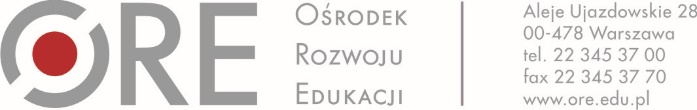 FORMULARZ OFERTOWY NR 3na prowadzenie zajęć w ramach bloku IVW odpowiedzi na zapytanie ofertowe na:przygotowanie i przeprowadzenie wykładów konwersatoryjnych  wraz 
z uczestnictwem w dyskusji podczas szkoleń adresowanych do pracowników organów nadzoru pedagogicznego na temat: „Mediacje jako efektywne narzędzie rozwiązywania sytuacji konfliktowych w szkole” w ramach IV bloku tematycznegooferuję wykonanie przedmiotu zamówienia zgodnie z warunkami określonymi w treści zapytania ofertowego.* Cena brutto obejmuje podatek VAT, a w przypadku osób fizycznych obligatoryjne obciążenia z tytułu składek ZUS i Fundusz Pracy po stronie pracownika i pracodawcy.OświadczenieOświadczam, że:a)	posiadam wykształcenie wyższe, co najmniej magisterskie, pożądane przygotowanie pedagogiczne/psychologiczne i/lub szkoleniowo –trenerskie;b)	posiadam minimum trzyletnie doświadczenie zawodowe związane z koordynowaniem działań lub wspomaganiem szkół (placówek oświatowych) w:- rozwiązywaniu sytuacji konfliktowych*,lub- planowaniu i organizacji pracy tworzącej klimat sprzyjający rozwojowi ucznia i szkoły/placówki (edukacja, upowszechnianie wiedzy o sposobach zapobiegania i rozwiązywania konfliktów)*;c) posiadam uprawnienia mediatora (ukończone szkolenia) do pracy w szkole/placówce oświatowej, specjalizującego się w rozwiązywaniu sytuacji konfliktowych występujących na gruncie szkoły;* niepotrzebne skreślić……………………………………………………………..Data i podpis OferentaDane kontaktowe OferentaDane kontaktowe OferentaNazwiskoImięAdres do korespondencji Adres e-mailTelefon kontaktowyOpis zadaniaCena za 1 godzinę zajęć nettoPLN(tylko czynni podatnicy VAT)Cena za 1 godzinę zajęć brutto*PLNBlok IV Mediacje w praktyce szkolnej – dzielenie się doświadczeniem - przygotowanie i przeprowadzenie 35 - minutowego wykładu konwersatoryjnego na platformie Zoom wg załączonego programu oraz uczestniczenie w panelu dyskusyjnym – 10 minut.………………..………………..